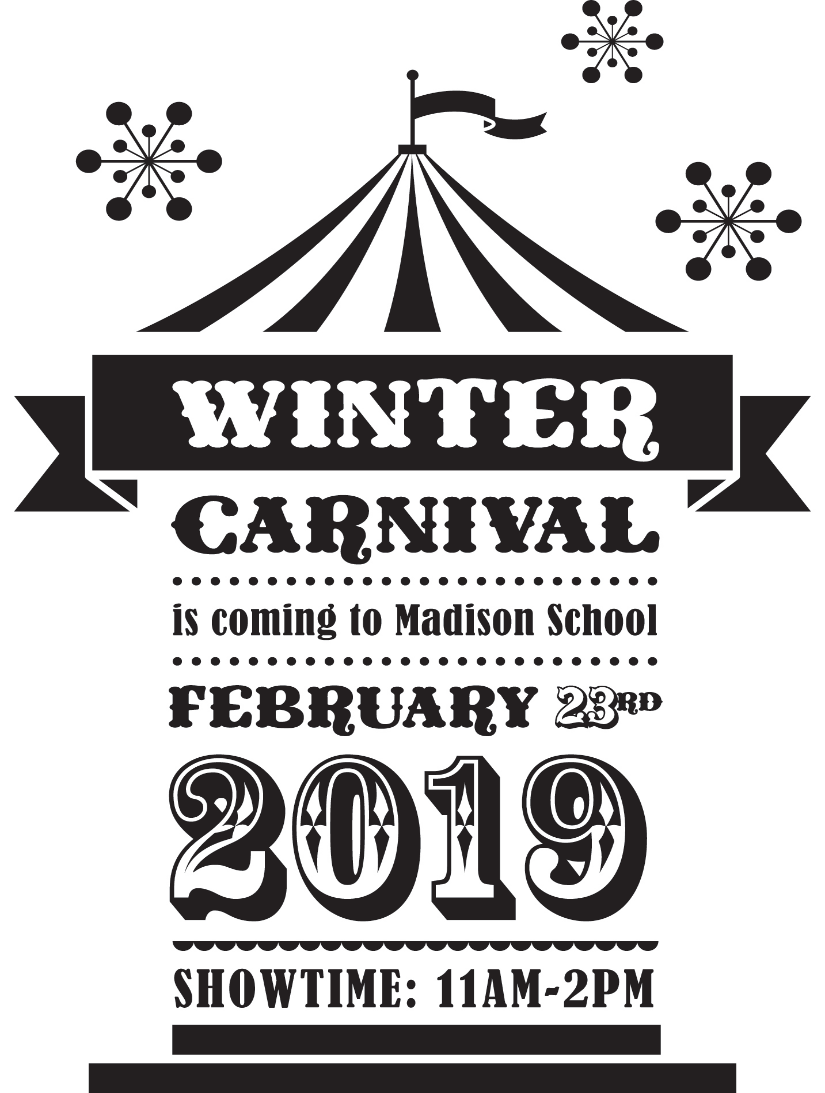 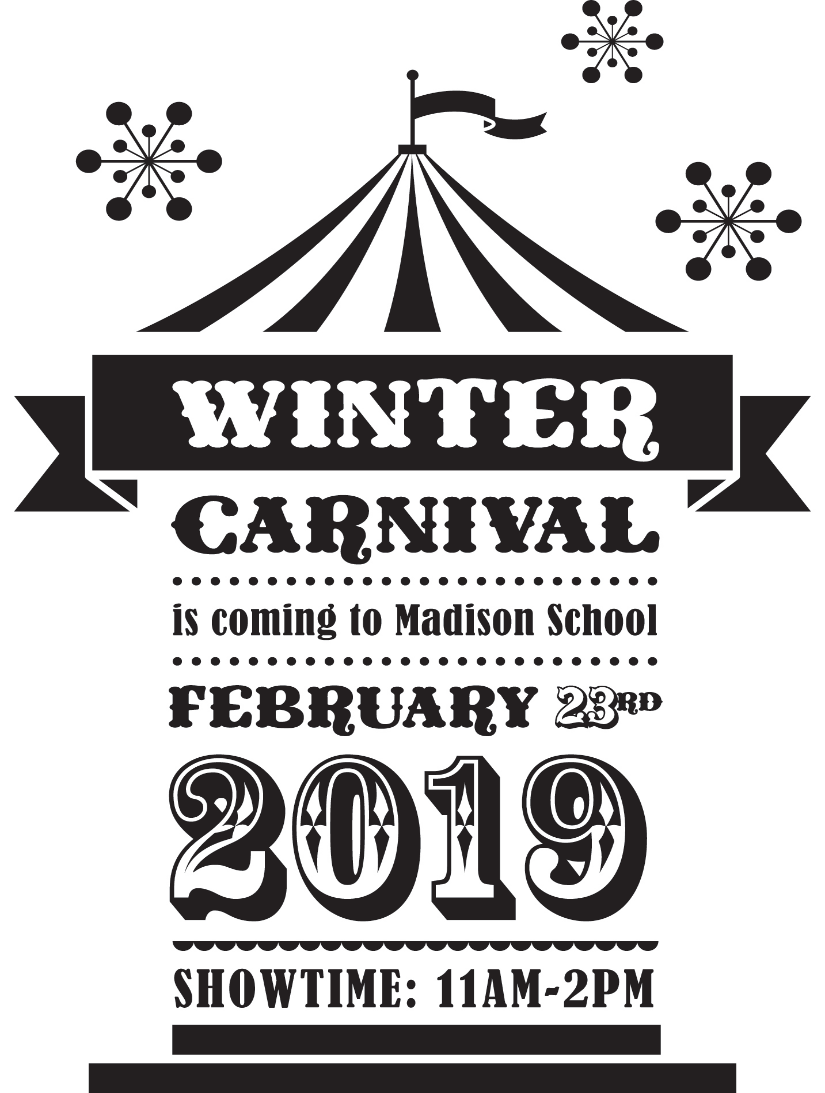 -------------------------------------------------------------------------------------------------------------------------------------Child’s Name: _________________________ Child’s Teacher: _______________________Parent’s Name: __________________________________I can volunteer for the Winter Carnival! ________ Yes Preferred Time: 4:30-5:30: Set Up ______          5:30-6:00: ________6:00-6:30: ________6:30-7:00: _________7:00-7:30:________   7:30-8:00: __________               8:00-8:30: _______   8:30-9:00: Clean Up ___